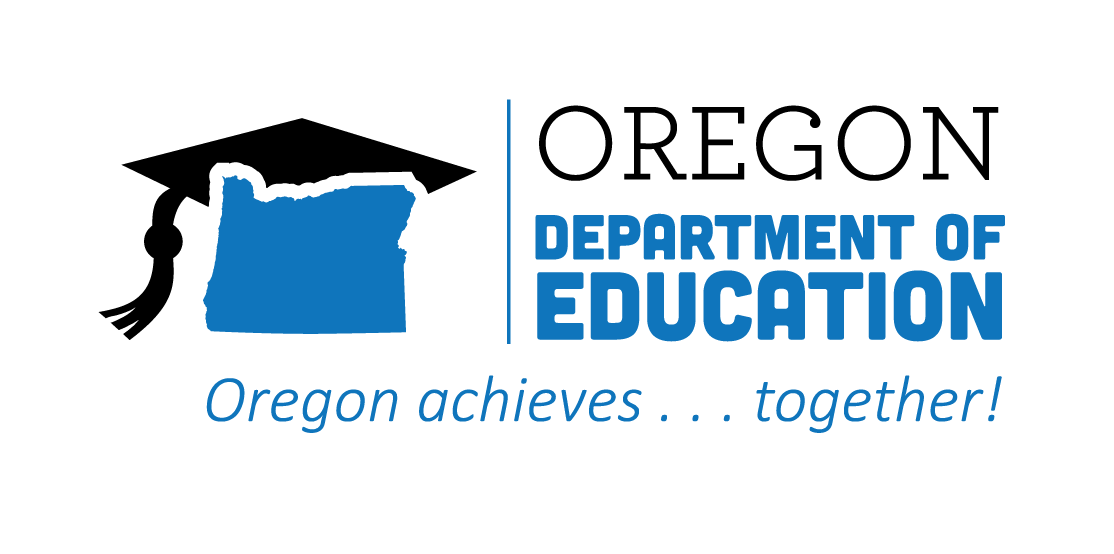 The Oregon CTE State Plan is a high level, four-year strategic plan that integrates state and federal priorities to implement the "Strengthening Career and Technical Education for the 21st Century Act" (commonly known as Perkins V). The goal of effective educator recruitment is not only about filling positions with outstanding educators, but the main purpose is to improve student learning and educational opportunities for all. The following are Local and State accomplishments made around Educator Recruitment and Retention goals during the third year. 2022-2023 ACCOMPLISHMENT HIGHLIGHTS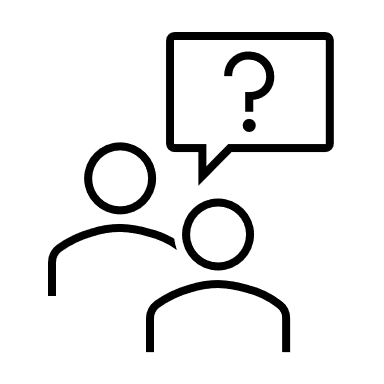 Provided every new teacher with an instructional mentor, focusing on teachers coming from industry, ensuring that each one is paired with an experienced educator.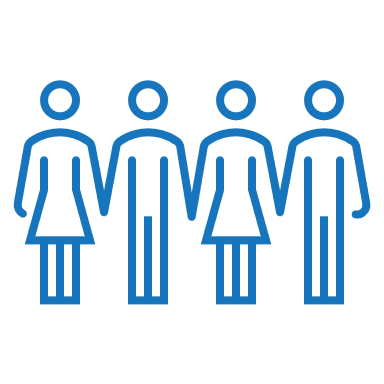 Created a year-long new CTE teacher cohort which connects new teachers with seasoned veterans, paying a stipend to both mentor and mentee.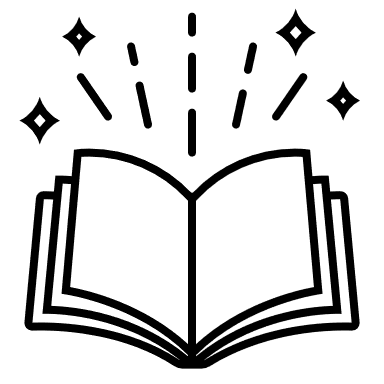 Provided the New CTE Teacher’s Guide to Success (available on acte.com) as a reference and book study for new teachers.Facilitated focused conversations with potential new candidates around CTE licensure and new job openings, including new teacher support, New Teacher Network, specialized classroom/teaching training modules, teacher self-care, and one-on-one mentoring.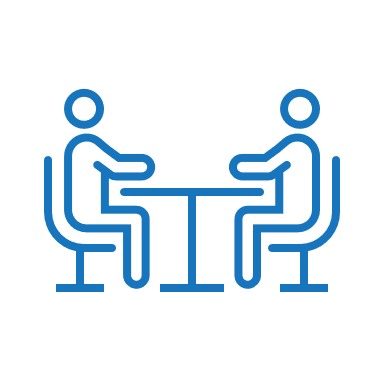 Continued collaboration with the Teachers Standards and Practices Commission, CTE Regional Coordinators, and K-12 school district CTE leaders to ensure clarity and flexibility in navigating the licensure system for qualified CTE teachers.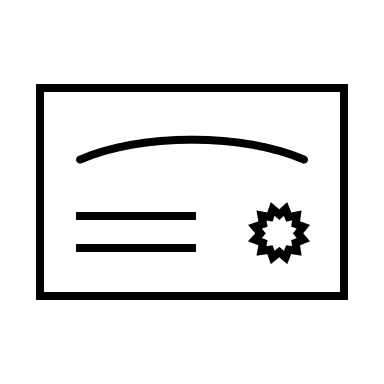 Encouraged instructor attendance at the Correction Education Association annual conference, allowing instructors to collaborate with teacher colleagues within correctional facilities.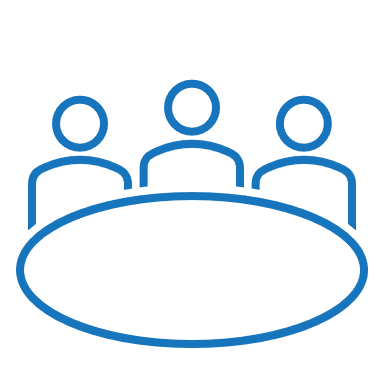 